Northwest Nazarene University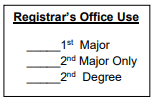 2023-2024 Traditional Student Application for GraduationGraduation Fees will be applied to your student account      $25 Processing Fee - required for all students, $100 Participation Fee - if participating in the commencement ceremony, $100 Late Fee – If received after the deadline stated below                                   *Please Note:  If you have been cleared to participate in commencement (met all the requirement to participate), your name will appear in the commencement program whether you walk in the ceremony or not. Once your name is in a commencement program you forfeit your ability to participate in any subsequent commencement. You may cancel your application to graduate up to three weeks prior to commencement by notifying the Registrar’s office.Graduation Application for Minor (if applicable)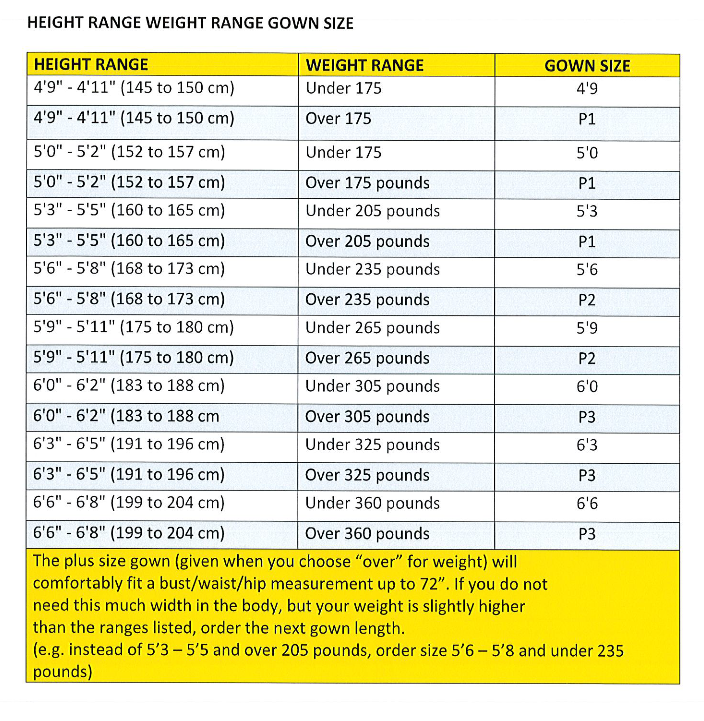 Full Name:NNU ID#:Email you will use after graduation:Major (complete one form for each major):Degree (BA, BS, BSN):Graduation semester:  Fall 2023 (due 5/15/23)  Spring 2024 (due 10/1/23)  Summer 2024 (due 1/15/24)Participation in Commencement:(Put an ‘X’ next to the box you choose)If participating: Gown size: (See chart below)Military Status:  Definition: "38 U.S.C. § 101(2) provides: The term 'veteran' means a person who served in the active military, naval, or air service, and who was discharged or released therefrom under conditions other than dishonorable."Active duty military or Veteran?  Y/NLegal name as you want it to appear on your diploma and in the commencement program: (Required)Tips for pronouncing your name:Example: Mia = My-uh or Mia = Mee-uhHometown: City and State (if not in USA, include country)Are you a first-generation student? (One whose parent or guardian did not earn a 4 year college degree)Minor and semester to be completed:Signature:Date: